Автобиография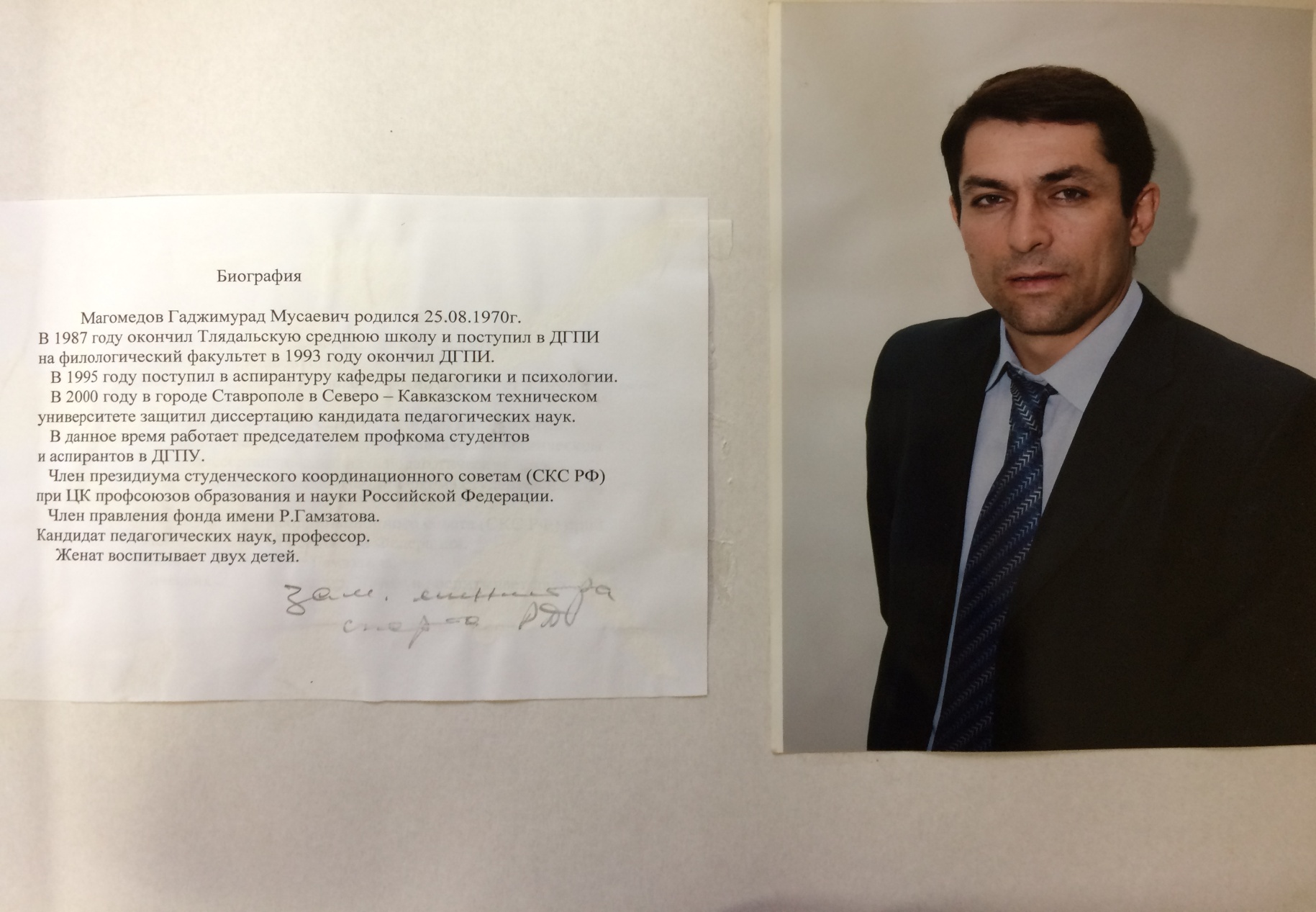 Магомедов Гаджимурад Мусаевич, родился 25 августа 1970 года.В 1987 году окончил Тлядальскую среднюю школу и поступил в ДГПИ на филологический факультет в 1993 году окончил ДГПИ.В 1995 году поступил в аспирантуру кафедры педагогики и психологии. В 2000 году в городе Ставрополе в Северо - Кавказском техническом университете защитил диссертацию кандидата педагогических наук.В данное время работает председателем профкома студентов и аспирантов                             в ДГТТУ.Член президиума студенческого координационного советам (СКС РФ) при ЦК профсоюзов образования и науки Российской Федерации.Член правления фонда имени Р.Гамзатова.Кандидат педагогических наук, доцент.С  2012 года по настоящее время работает заместителем министра спорта РД.     Директор училища олимпийского резерва по футболу «Дагестан» в г. Каспийск.Женат, воспитывает двух детей.